ГОСУДАРСТВЕННОЕ АВТОНОМНОЕ УЧРЕЖДЕНИЕ
ЯРОСЛАВСКОЙ ОБЛАСТИ 
«ИНФОРМАЦИОННОЕ АГЕНТСТВО «ВЕРХНЯЯ ВОЛГА»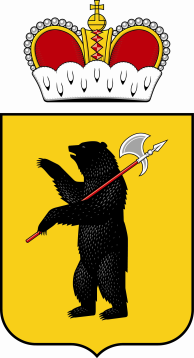 150000, г. Ярославль, ул. Максимова, д.17/27. E-mail: zakazchik@vvolga-yar.ru Тел./факс (4852) 30-57-39от «22» марта 2016г. Заинтересованным лицамЗапрос  в целях формированияпредставления о рыночных ценах по лицензионному договору на приобретение неисключительных прав на информационные или иные материалы информационного агентстваВ настоящее время ГАУ ЯО «Информационное агентство «Верхняя Волга» в целях выяснение стоимости лицензионного договора на приобретение неисключительных прав на информационные или иные материалы информационного агентства, осуществляет анализ предложений поставщиков.В срок до «28» марта 2016 г. просим представить предложения по цене договора, заключаемого в целях оказания услуг, в соответствии с приложением № 2 к настоящему запросу.Порядок направления предложений – в простой письменной форме по почте и/или курьером и в форме скана указанного предложения на электронную почту: zakazchik@vvolga-yar.ru (документ должен быть подписан уполномоченным лицом, скреплен печатью организации).Направление предложения от поставщика является подтверждением факта установления поставщиком цены договора в соответствии с условиями договора, в том числе техническим характеристикам, установленным в приложении № 2 к настоящему запросу.Форма предоставления предложения по цене – в приложении №1.Проект договора – в приложении № 2.И.о. директора ГАУ ЯО «Информационное агентство «Верхняя Волга»                                                                                                   Д.В. Радовскийприложение № 1 к запросуФОРМАпредоставления цены оказания услуг по договору, проект которого изложен в приложении № 2НА БЛАНКЕ ОРГАНИЗАЦИИ В ГАУ ЯО «Информационное агентство «Верхняя Волга»от:______________________________«___» ________2016г.В соответствии с условиями лицензионного договора на приобретение неисключительных прав на информационные или иные материалы информационного агентства, проект, которого изложен в запросе в целях формирования представления о рыночных ценах, предлагаем цену (название организации), включающую в себя все расходы по выполнению договора, в том числе налоговые:______________________(прописью) рублей, которая рассчитывается исходя из стоимости единицы: интервью – ____________ (прописью) рублей, фоторепортаж – _______( прописью) рублей.от (название организации)должность

_____________/ФИО/М.П.приложение № 2 к запросупроект	ЛИЦЕНЗИОННЫЙ ДОГОВОР № _______/ЛСг. Ярославль						                                    «     » ________________ 2016 г.Государственное автономное учреждение Ярославской области «Информационное агентство «Верхняя Волга», в лице директора Каткова Александра Александровича, действующего на основании Устава, именуемое в дальнейшем «Лицензиат», с одной стороны, и  _________________________________ в __________________, действующего на основании ___________, именуемый в дальнейшем «Лицензиар», с другой стороны, именуемые в дальнейшем «Стороны» заключили настоящий Договор о нижеследующем:Определения, используемые в настоящем ДоговореМатериал подразумевает собой размещаемые на сайте_________________ с учетом используемой жанровой и иной специфики такого размещения (репортаж, сюжет, сообщение, комментарий, заметка, отчет, интервью, статья, обзор, фоторепортаж, очерк, пресс-релиз, поздравление, объявление, обращения, иные сообщения и т.д.) тексты и (или) графические образы, фотографии и (или) иные иллюстрации, включая название.Неисключительные права - в рамках настоящего Договора это неисключительные права на объекты интеллектуальных прав, приобретаемых по настоящему Договору, в следующих объемах:а) право на использование Материалов и их частей, в том числе их размещение в средствах массовой информации Лицензиата, а также на сайтах в информационно-телекоммуникационной сети "Интернет";б) право на обработку, переработку, изменение Материалов, их названий с последующим размещением в средствах массовой информации Лицензиата, а также на сайтах в информационно-телекоммуникационной сети "Интернет".2. Предмет Договора.2.1. Лицензиар предоставляет Лицензиату неисключительную лицензию на право использования Материала в объеме и способами определенными настоящим Договором, а Лицензиат обязуется своевременно и в полном объеме производить выплату вознаграждения Лицензиару за использование неисключительных прав, передаваемых в соответствии с условиями настоящего Договора.2.2. Срок действия неисключительных прав: в течение срока действия исключительных прав Лицензиара.2.3. Территория распространения Материала Лицензиатом: Российская Федерация и зарубежные страны.2.4. Вместе с неисключительными правами на Материал Лицензиар передает Лицензиату Материал. Порядок передачи Материала: посредством направления с электронной почты Лицензиара на электронную почту Лицензиата, указанные в настоящем Договоре. Допустим по согласованию Сторон иной порядок передачи Материала.3. Цена Договора и порядок расчетов.3.1. Общая стоимость приобретаемых неисключительных прав в соответствии с условиями настоящего Договора составляет  __________________ (__________________) рублей ______ копеек, в том числе НДС (НДС не облагается (в связи с  упрощённой системой налогообложения) и рассчитывается, исходя из:- интервью – ____________ (__________) рублей, - фоторепортаж  – ________ (___________) рублей.3.2. Вознаграждение за приобретаемые в соответствии с условиями настоящего Договора неисключительных прав на один Материал рассчитывается в соответствии с п. 3.1. Договора.  3.3. Стоимость вознаграждения является фиксированной и должна оставаться неизменной до конца выполнения обязательств по Договору. Стоимость единицы Материала указана с учётом налогов, сборов и других обязательных платежей. Стоимость передачи Материала включена в стоимость передачи неисключительных прав на него.3.3. Оплата стоимости переданных неисключительных прав производится Лицензиатом после подписания Лицензиатом актов сдачи-приёмки переданных неисключительных прав, приложения к акту сдачи-приёмки переданных неисключительных прав (Приложение № 2 к настоящему Договору), счетов-фактур на основании счета Лицензиара в течение 60 календарных дней с даты подписания актов сдачи-приёмки переданных неисключительных прав.4. Срок действия Договора.4.1. Настоящий Договор вступает в силу с момента его подписания и действует до полного выполнения Сторонами обязательств по договору.5. Права и обязанности сторон.5.1. Лицензиар обязан:5.1.1. После выбора Лицензиатом размещенного Лицензиаром на его сайте_______________ Материала для публикации в средствах массовой информации Лицензиата, предоставить Материал в текстовом формате Word. При этом передача Материала свидетельствует о передаче неисключительных прав на него.5.1.2. Ежемесячно, до 6-го числа каждого месяца, следующего за отчётным, предоставлять Лицензиату акт сдачи-приёмки переданных неисключительных прав, приложение к акту сдачи-приёмки переданных неисключительных прав (Приложение № 2 к настоящему Договору), счёт-фактуру, счет на оплату.5.1.3. Гарантировать, что в предоставленном Материале отсутствуют фактические и иные ошибки, которые могут привести к судебным искам после публикации Материала.5.1.4. Письменно уведомить Лицензиата о возникновении обстоятельств, препятствующих использованию неисключительных прав полученных Лицензиатом по настоящему Договору, в результате нарушения Лицензиаром своих гарантий или обязательств указанных в настоящем Договоре, в течение 3 (трех) рабочих дней, с момента возникновения таких обстоятельств.5.1.5. Гарантировать наличие у него исключительных прав на передаваемые Материалы.5.2. Лицензиат обязан:5.2.1. В течение 20 (двадцати) календарных дней с момента получения акта сдачи-приёмки переданных неисключительных прав и приложение к акту сдачи-приёмки переданных неисключительных прав (Приложение № 2 к настоящему Договору), подписать его или направить отказ от подписания акта.5.2.2. В случае принятия переданных неисключительных прав в полном объеме своевременно выплатить Лицензиару  вознаграждение, в соответствии с условиями настоящего Договора.5.2.3. Использовать предоставленные Материалы теми способами и на Территории распространения, которые установлены настоящим Договором.5.3. Лицензиат имеет право:5.3.1. Осуществлять выбор конкретного Материала на сайте Лицензиара.5.3.2. Направлять Лицензиару письменную Заявку на передачу неисключительных прав и Материалов, составленную по форме согласно Приложению № 1 к настоящему Договору, либо в письменном виде, либо по электронной почте, иным доступным методом.5.3.2. Не принимать переданные неисключительные права при несоблюдении Лицензиаром условий настоящего Договора, а также в случае не использования переданных Материалов в средствах массовой информации Лицензиата.5.3.3. В случае наступления обстоятельств, изложенных в п. 5.1.3, п.5.1.4 настоящего Договора, Лицензиат вправе удалить данный Материал из своих средств массовой информации и не оплачивать его Исполнителю. Лицензиат также вправе исправить в размещенном Материале, поступившем от Лицензиара, неточность или ошибку, имеющуюся в Материале, на основании письменного Заявления Лицензиара, не снимая Материал из своих средств массовой информации. При этом Лицензиар гарантирует, что в таких случаях всю правовую ответственность за публикацию данного Материала несет он.5.3.4. В одностороннем порядке расторгнуть настоящий Договор, направив Лицензиару об этом письмо не менее чем за 5 (пять) календарных дней. В этом случае Лицензиат обязан не размещать в своих средствах массовой информации переданных после направления указанного письма о расторжении Договора Материалы.6. Порядок приёмки неисключительных прав.6.1. Лицензиат осуществляет приёмку неисключительных прав в соответствии с условиями настоящего Договора, на основании подписанных сторонами актов сдачи-приёмки переданных неисключительных прав и приложения к акту сдачи-приёмки переданных неисключительных прав (Приложение № 2 к настоящему Договору).7. Ответственность сторон.7.1. За неисполнение либо ненадлежащее исполнение обязательств по настоящему Договору Стороны несут ответственность в соответствии с Российским Законодательством.7.2. В случае не предоставления Лицензиаром хотя бы одного из документов и в сроки, установленные в п. 5.1.2 настоящего Договора, оплата по настоящему Договору за отчетный период Лицензиатом не производится до момента предоставления вышеназванных документов. 7.3.  Если в процессе использования неисключительных прав на Материалы, предоставленных в соответствии с условиями настоящего Договора, в адрес Лицензиата будут предъявлены обвинения в нарушениях чьих-либо прав, произошедших по вине Лицензиара, последний обязан урегулировать такие ситуации самостоятельно и за свой счет, а также возместить связанные с указанными обстоятельствами убытки Лицензиата.7.4.  Лицензиат вправе приостановить исполнение своих обязательств по Договору до разрешения претензий. Если претензии не будут урегулированы в течение 30 (Тридцать) календарных дней, Лицензиат  имеет право отказаться от исполнения настоящего Договора.7.5. В случае, если у Лицензиара изменяются реквизиты, установленные в настоящем Договоре, и при этом за 2 (два) календарных дня до смены реквизитов не сообщает об этом Лицензиату, Лицензиат вправе не оплачивать услуги, оказанные по настоящему Договору в период оказания услуг со срока предоставления указанной информации до срока изменения п. 9 настоящего Договора.7.6. В случае, если в адрес Лицензиата поступило исковое заявление со стороны третьих лиц по поводу опубликованного Материала, Лицензиар обязан предпринять усилия по урегулированию конфликта.7.7. В случае взыскания со стороны третьих лиц в связи с размещенным Материалом у Лицензиата штрафов, компенсаций, расходов, связанных с судебным производством и формированием доказательственной базы, Лицензиар обязан полностью компенсировать Лицензиату его убытки и расходы.8. Прочие условия8.1. Настоящий Договор составлен в двух экземплярах, имеющих равную юридическую силу, по одному для каждой Стороны Договора.8.2. Любые изменения и дополнения к настоящему Договору, в том числе по смене реквизитов Сторон, установленных в п.9 настоящего Договора, за исключением расторжения договора в порядке, указанном в п.п.5.3.4, заключаются в письменной форме в двух экземплярах, подписываются обеими Сторонами, после подписания являются неотъемлемой частью настоящего Договора.8.3. Все Приложения к настоящему Договору являются его неотъемлемой частью, их изменения или дополнения происходят в порядке согласно п. 8.2 настоящего Договора. 8.4. При расторжении настоящего Договора все переданные неисключительные права на используемые Лицензиатом Материалы до указанной даты Лицензиара должны быть оплачены Лицензиатом в порядке, установленном в настоящем Договоре.8.5. Стороны гарантируют соблюдение конфиденциальности в отношении взаимно представляемой информации.8.6. Лицензиар гарантирует, что предоставленные Материалы в целом, никакая часть и никакие элементы предоставленного Материала не нарушают чьих-либо законных прав и интересов, в т.ч. авторских и смежных прав, патентных прав, прав на товарный знак, прав собственности, а также не наносят ущерба чьим-либо чести и достоинству.  9. Место нахождения и реквизиты сторонПРИЛОЖЕНИЕ № 1 к Лицензионному договору № ______ от "____"__________2016г.ФОРМА ЗАЯВКИЗАЯВКА №на приобретение неисключительных прав на МатериалУважаемый (-ая) __________________!Направляю Вам  Заявку на приобретение Материала согласно Договору №_____ от «____» ___________________ 2016г. на приобретение  неисключительных прав на Материал:ПРИЛОЖЕНИЕ № 2 к Лицензионному договору № ______ от "____"__________2016г.ФОРМА Приложения к актуПриложение к акту сдачи-приёмки переданных неисключительных правГосударственное автономное учреждение Ярославской области «Информационное агентство «Верхняя Волга», в лице директора Каткова Александра Александровича, действующего на основании Устава, именуемое в дальнейшем «Лицензиат», с одной стороны, и  _________________________________ в __________________, действующего на основании ___________, именуемый в дальнейшем «Лицензиар», с другой стороны, именуемые в дальнейшем «Стороны» подписали настоящий акт сдачи-приёмки переданных неисключительных прав на использование Материалов о нижеследующем:Лицензиар с «___» ____________ 20___г. по «_____» __________ 20___г. передал, а Лицензиат получил неисключительные права на использование Материалов на срок действия исключительных прав Лицензиара.Лицензиату переданы неисключительные права на следующие Материалы:____________________________________________                                  Главный бухгалтер Исполнителя ______________________             (ФИО, должность представителя Исполнителя)«_____»  _____________ 201__г. М.П.«Лицензиат»«Лицензиар»Государственное автономное учреждение Ярославской области «Информационное агентство «Верхняя Волга»Юридический адрес: 150000, г. Ярославль, ул. Максимова, д. 17/27.Департамент финансов ЯО (ГАУ ЯО «Информационное агентство «Верхняя Волга», л/с 920080016)ИНН 7604026974КПП 760401001р/с 40601810378883000001 ОТДЕЛЕНИЕ ЯРОСЛАВЛЬ Г.ЯРОСЛАВЛЬБИК 047888001КОСГУ 00000000000000000130Электронная почта Заказчика: sve-sirsova@yandex.ruДиректор_____________________/А.А. Катков/М.П.№п/пХарактеристикаОписаниеОсновная тема Материала (наименование Материала)Дата размещения МатериалаЖанр  МатериалаЭксклюзивный/ размещенный МатериалДата передача неисключительных прав на МатериалОт «Лицензиата»От «Лицензиара»Директор_____________________/А.А. Катков/М.П.№ п/п№ и дата ЗаявкиДата передачи неисключительных правДата и место размещения Материала у ЛицензиараНаименование МатериалаЖанр МатериалаКоличество Материалов, шт.Стоимость одной единицы измерения, руб.Общая стоимость вознаграждения без НДС, руб.НДС, начислен-ный на вознаграждение, руб.Общая стои-мость с НДС, руб.123456От «Лицензиата»От «Лицензиара»Директор_____________________/А.А. Катков/М.П.